г. Петропавловск  -   Камчатский				« 26 »   ноября 2015 годаВ целях обеспечения соответствия отсылочной нормы в приказе от 01.09.2015 № 1012-п «Об утверждении Положения об организации и проведении краевого фотоконкурса «Моя гордость» среди населения Камчатского края, достигшего пенсионного возраста»ПРИКАЗЫВАЮ:1. Внести в преамбулу приказа Министерства социального развития и труда Камчатского края от 01.09.2015 № 1012-п «Об утверждении Положения об организации и проведении краевого фотоконкурса «Моя гордость» среди населения Камчатского края, достигшего пенсионного возраста» изменение, заменив слова «1.5.5 «Проведение торжественных мероприятий, посвященных Международному дню пожилых людей» словами «1.5 «Организация свободного времени и культурного досуга граждан пожилого возраста».2. Настоящий приказ вступает в силу через 10 дней после дня его официального опубликования и распространяется на правоотношения, возникшие с 01.09.2015.Министр	                                                                                        И.Э. Койрович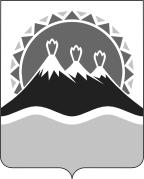 МИНИСТЕРСТВО СОЦИАЛЬНОГО РАЗВИТИЯ  И ТРУДАКАМЧАТСКОГО КРАЯПРИКАЗ № 1379-пО внесении изменения в преамбулу приказа Министерства социального развития и труда Камчатского края от 01.09.2015 № 1012-п «Об утверждении Положения об организации и проведении краевого фотоконкурса «Моя гордость» среди населения Камчатского края, достигшего пенсионного возраста»